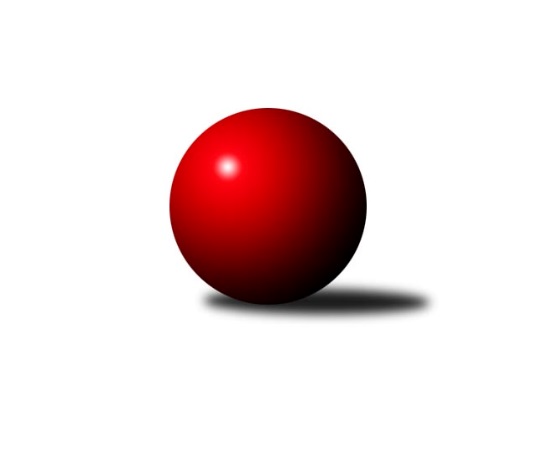 Č.11Ročník 2023/2024	18.1.2024Nejlepšího výkonu v tomto kole: 2535 dosáhlo družstvo: TJ Blatná DOP Strakonice a Písek 2023/2024Výsledky 11. kolaSouhrnný přehled výsledků:TJ Blatná D	- TJ Fezko Strakonice B	5:3	2535:2467	6.5:5.5	17.1.TJ Sokol Písek B	- TJ Fezko Strakonice C	8:0	2375:2042	10.5:1.5	18.1.Tabulka družstev:	1.	TJ Blatná D	11	9	0	2	62.5 : 25.5 	85.0 : 47.0 	 2405	18	2.	TJ Sokol Písek B	11	6	1	4	53.0 : 35.0 	70.0 : 62.0 	 2340	13	3.	TJ Fezko Strakonice B	11	4	1	6	42.5 : 45.5 	70.5 : 61.5 	 2331	9	4.	TJ Fezko Strakonice C	11	2	0	9	18.0 : 70.0 	38.5 : 93.5 	 2200	4Podrobné výsledky kola:	 TJ Blatná D	2535	5:3	2467	TJ Fezko Strakonice B	Ondřej Skolek	 	 193 	 224 		417 	 2:0 	 377 	 	179 	 198		Eva Konzalová	Jaroslav Pýcha	 	 216 	 215 		431 	 0:2 	 455 	 	237 	 218		Adriana Němcová	Bohuslava Říhová	 	 199 	 218 		417 	 0:2 	 438 	 	214 	 224		Jiří Linhart	Karel Koubek	 	 224 	 200 		424 	 1.5:0.5 	 418 	 	218 	 200		Milada Pirožeková	Radek Cheníček	 	 200 	 189 		389 	 1:1 	 423 	 	187 	 236		Libor Hejpetr	Luboš Skuhravý	 	 234 	 223 		457 	 2:0 	 356 	 	183 	 173		Miroslav Troblrozhodčí: Karel KoubekNejlepší výkon utkání: 457 - Luboš Skuhravý	 TJ Sokol Písek B	2375	8:0	2042	TJ Fezko Strakonice C	Miroslav Procházka	 	 182 	 189 		371 	 1:1 	 360 	 	164 	 196		Josef Jakubše	Olga Procházková	 	 206 	 198 		404 	 2:0 	 303 	 	131 	 172		Václav Hejlek	Pavel Sitter	 	 202 	 215 		417 	 2:0 	 330 	 	178 	 152		Vladimír Falc	Jakub Bilský	 	 175 	 196 		371 	 2:0 	 319 	 	166 	 153		Jaroslav Holfeld	Iva Švejcarová	 	 187 	 225 		412 	 2:0 	 352 	 	177 	 175		Jiří Maťátko	Marie Lukešová	 	 193 	 207 		400 	 1.5:0.5 	 378 	 	193 	 185		Jakub Karešrozhodčí:  Vedoucí družstevNejlepší výkon utkání: 417 - Pavel SitterPořadí jednotlivců:	jméno hráče	družstvo	celkem	plné	dorážka	chyby	poměr kuž.	Maximum	1.	Tomáš Brückler 	TJ Sokol Písek B	428.00	300.3	127.7	7.3	3/3	(458)	2.	Jaroslav Pýcha 	TJ Blatná D	422.33	296.1	126.2	7.6	3/3	(444)	3.	Adriana Němcová 	TJ Fezko Strakonice B	416.33	287.0	129.4	7.7	3/3	(455)	4.	Luboš Skuhravý 	TJ Blatná D	414.08	295.0	119.1	7.2	3/3	(465)	5.	Karel Koubek 	TJ Blatná D	408.39	293.3	115.1	10.4	3/3	(475)	6.	Petra Prýmasová 	TJ Blatná D	406.50	281.0	125.5	9.0	3/3	(425)	7.	Pavel Sitter 	TJ Sokol Písek B	406.07	294.2	111.8	9.3	3/3	(425)	8.	Jiří Linhart 	TJ Fezko Strakonice B	405.21	285.1	120.1	8.9	3/3	(438)	9.	Radek Cheníček 	TJ Blatná D	404.56	284.9	119.7	10.5	3/3	(450)	10.	Marie Lukešová 	TJ Sokol Písek B	402.08	281.3	120.8	7.6	3/3	(432)	11.	Milada Pirožeková 	TJ Fezko Strakonice B	398.38	281.1	117.3	11.3	2/3	(418)	12.	Bohuslava Říhová 	TJ Blatná D	397.25	280.8	116.5	9.2	3/3	(423)	13.	Miroslav Procházka 	TJ Sokol Písek B	395.73	285.2	110.5	10.8	3/3	(438)	14.	Jakub Kareš 	TJ Fezko Strakonice C	395.39	279.7	115.7	11.3	3/3	(420)	15.	Iva Švejcarová 	TJ Sokol Písek B	394.40	278.5	116.0	9.4	2/3	(427)	16.	Libor Hejpetr 	TJ Fezko Strakonice B	391.25	282.0	109.3	11.2	3/3	(423)	17.	Martina Bendasová 	TJ Sokol Písek B	388.22	284.6	103.7	9.8	3/3	(425)	18.	Ondřej Skolek 	TJ Blatná D	383.44	281.4	102.0	12.3	3/3	(443)	19.	Jaroslav Petráň 	TJ Fezko Strakonice C	381.89	274.0	107.9	11.7	2/3	(404)	20.	Jaroslav Holfeld 	TJ Fezko Strakonice C	380.13	261.5	118.6	11.1	3/3	(415)	21.	Miroslav Trobl 	TJ Fezko Strakonice B	379.00	264.7	114.3	11.9	3/3	(445)	22.	Jakub Bilský 	TJ Sokol Písek B	378.83	276.3	102.5	12.5	2/3	(392)	23.	Miroslav Loukota 	TJ Blatná D	374.92	266.2	108.8	13.0	3/3	(426)	24.	Olga Procházková 	TJ Sokol Písek B	373.00	268.0	105.0	11.0	3/3	(404)	25.	Miroslav Kocour 	TJ Fezko Strakonice C	371.11	265.9	105.2	11.0	3/3	(407)	26.	Martin Sládek 	TJ Fezko Strakonice B	369.27	275.7	93.6	14.9	3/3	(407)	27.	Zlatuše Hofmanová 	TJ Sokol Písek B	364.00	258.8	105.3	16.3	2/3	(401)	28.	Václav Kalous 	TJ Fezko Strakonice B	363.75	258.8	105.0	11.0	2/3	(389)	29.	Karel Palán 	TJ Fezko Strakonice C	362.33	268.7	93.7	13.0	3/3	(412)	30.	Jiří Maťátko 	TJ Fezko Strakonice C	361.48	259.4	102.1	12.9	3/3	(390)	31.	Jiří Richter 	TJ Sokol Písek B	361.33	262.8	98.6	13.3	3/3	(376)	32.	Eva Konzalová 	TJ Fezko Strakonice B	360.86	268.9	91.9	16.8	3/3	(416)	33.	Josef Jakubše 	TJ Fezko Strakonice C	360.00	257.5	102.5	12.0	2/3	(360)	34.	Vladimír Falc 	TJ Fezko Strakonice C	347.67	249.2	98.5	14.2	3/3	(393)	35.	Václav Hejlek 	TJ Fezko Strakonice C	306.00	224.5	81.5	10.0	2/3	(309)		Matěj Kupar 	TJ Blatná D	453.00	296.0	157.0	8.0	1/3	(453)		Josef Navrátil 	TJ Blatná D	437.00	306.0	131.0	7.0	1/3	(437)		Václav Poklop 	TJ Fezko Strakonice B	400.00	284.3	115.7	8.7	1/3	(428)		Roman Král 	TJ Sokol Písek B	370.00	262.0	108.0	5.0	1/3	(370)		Marek Sitter 	TJ Blatná D	347.00	250.0	97.0	8.0	1/3	(347)		Josef Herzig 	TJ Fezko Strakonice C	299.33	213.3	86.0	9.0	1/3	(313)Sportovně technické informace:Starty náhradníků:registrační číslo	jméno a příjmení 	datum startu 	družstvo	číslo startu
Hráči dopsaní na soupisku:registrační číslo	jméno a příjmení 	datum startu 	družstvo	Program dalšího kola:12. kolo25.1.2024	čt	16:00	TJ Fezko Strakonice C - TJ Blatná D	26.1.2024	pá	18:00	TJ Fezko Strakonice B - TJ Sokol Písek B	Nejlepší šestka kola - absolutněNejlepší šestka kola - absolutněNejlepší šestka kola - absolutněNejlepší šestka kola - absolutněNejlepší šestka kola - dle průměru kuželenNejlepší šestka kola - dle průměru kuželenNejlepší šestka kola - dle průměru kuželenNejlepší šestka kola - dle průměru kuželenNejlepší šestka kola - dle průměru kuželenPočetJménoNázev týmuVýkonPočetJménoNázev týmuPrůměr (%)Výkon5xLuboš SkuhravýBlatná D4575xPavel SitterPísek B111.934175xAdriana NěmcováFezko B4554xIva ŠvejcarováPísek B110.594123xJiří LinhartFezko B4385xLuboš SkuhravýBlatná D110.584576xJaroslav PýchaBlatná D4316xAdriana NěmcováFezko B110.14558xKarel KoubekBlatná D4241xOlga ProcházkováPísek B108.444043xLibor HejpetrFezko B4235xMarie LukešováPísek B107.37400